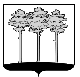 ГОРОДСКАЯ  ДУМА  ГОРОДА  ДИМИТРОВГРАДАУльяновской областиР Е Ш Е Н И Ег.Димитровград  29  августа  2018  года     	                                                           № 89/1057  .О внесении изменений в Правила землепользования и застройки города Димитровграда Ульяновской областиВ соответствии со статьёй 33 Градостроительного кодекса Российской Федерации, пунктом 26 части 1 статьи 16 Федерального закона от 06.10.2003 №131-ФЗ «Об общих принципах организации местного самоуправления в Российской Федерации», пунктом 28 части 1 статьи 7 и пунктом 1 части 2 статьи 26 Устава муниципального образования «Город Димитровград» Ульяновской области, рассмотрев протокол публичных слушаний по проектам решений Городской Думы города Димитровграда Ульяновской области второго созыва «О внесении изменений в Генеральный план города Димитровграда Ульяновской области», «О внесении изменений в Правила землепользования и застройки города Димитровграда Ульяновской области» от 06.04.2018 и заключение о результатах публичных слушаний по проектам решений Городской Думы города Димитровграда Ульяновской области второго созыва «О внесении изменений в Генеральный план города Димитровграда Ульяновской области»,  «О внесении изменений в Правила землепользования и застройки города Димитровграда Ульяновской области» от 06.04.2018, обращение исполняющего обязанности Главы Администрации города Димитровграда Ульяновской области Ю.А.Корженковой от 13.07.2018               №01-19/4552, Городская Дума города Димитровграда Ульяновской области второго созыва решила:1. Внести изменения в Правила землепользования и застройки города Димитровграда Ульяновской области, утверждённые решением Городской Думы города Димитровграда Ульяновской области первого созыва от 27.07.2011 №53/682, в части изменения следующих территориальных зон согласно приложению к настоящему решению:1.1. Зону специального назначения, связанную с озеленением санитарно-защитных зон (Сп3) площадью 953132 кв.м., расположенную на территории городских лесов, изменить на зону рекреационного назначения (Р);1.2. Зону делового, общественного и коммерческого назначения (О1) площадью 8732 кв.м., расположенную на территории городских лесов, изменить на зону рекреационного назначения (Р);1.3. Зону специального назначения, связанную с озеленением санитарно-защитных зон (Сп3) площадью 59010 кв.м., расположенную по адресу: Ульяновская область, город Димитровград, северо-западнее земельного участка по улице Промышленной, 14г, изменить на зону рекреационного назначения (Р);1.4. Зону специального назначения, связанную с озеленением санитарно-защитных зон (Сп3) площадью 102849 кв.м., расположенную по адресу: Ульяновская область, город Димитровград, южнее микрорайона 4 Западного планировочного района, вдоль Мулловского шоссе от пр.Димитрова до улицы Гончарова, изменить на зону рекреационного назначения (Р);1.5. Зону размещения объектов социального и коммунально-бытового назначения (О2) площадью 5663 кв.м., расположенную по адресу: Ульяновская область, город Димитровград, примыкающую с юго-западной стороны к земельному участку по улице Гончарова, 8 (школьный сквер), изменить на зону рекреационного назначения (Р);1.6. Зону делового, общественного и коммерческого назначения (О1) площадью 418 кв.м., расположенную по адресу: Ульяновская область, город Димитровград, юго-восточнее здания по проспекту Ленина, 17д, изменить на зону рекреационного назначения (Р);1.7. Зону многоэтажной жилой застройки (Ж3) площадью 4347 кв.м., расположенную по адресу: Ульяновская область, город Димитровград, северо-западнее земельного участка по улице Королева, 1, изменить на зону рекреационного назначения (Р);1.8. Зону делового, общественного и коммерческого назначения (О1) площадью 1202 кв.м., расположенную по адресу: Ульяновская область, город Димитровград, северо-западнее земельного участка по улице Королева, 1, изменить на зону рекреационного назначения (Р);1.9. Зону многоэтажной жилой застройки (Ж3) площадью 730 кв.м., расположенную по адресу: Ульяновская область, город Димитровград, южнее здания по проспекту Ленина, 19, изменить на зону рекреационного                     назначения (Р);1.10. Зону рекреационного назначения (Р) площадью 5700 кв.м., расположенную по адресу: Ульяновская область, город Димитровград, вдоль проспекта Ленина южнее земельного участка по проспекту Ленина, 41,  изменить на зону многоэтажной жилой застройки (Ж3).2. Установить, что настоящее решение подлежит официальному опубликованию и размещению в информационно-телекоммуникационной сети «Интернет» на официальном сайте Городской Думы города Димитровграда Ульяновской области (www.dumadgrad.ru) и на официальном сайте Администрации города Димитровграда Ульяновской области (www.dimitrovgrad.ru).3. Установить, что настоящее решение вступает в силу со дня, следующего за днём его официального опубликования.4. Контроль за исполнением настоящего решения возложить на Комитет по финансово-экономической политике и городскому хозяйству (Галиуллин).Глава города Димитровграда Ульяновской области                                                                               А.М.КошаевПриложениек решению Городской Думы города Димитровграда Ульяновской областивторого созыва от 29.08.2018 №89/1057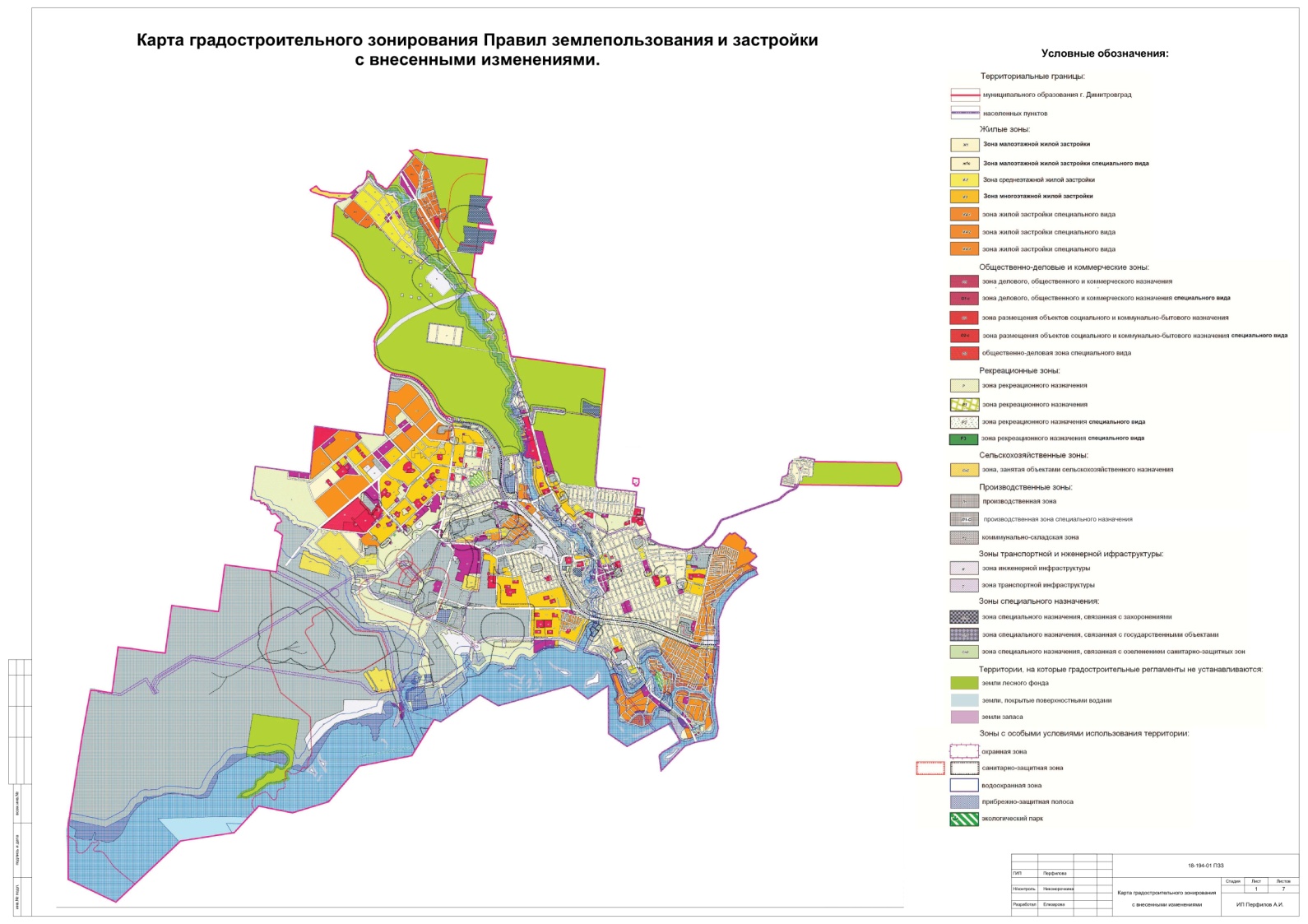 